от 11.06.2014 г.  № 10Об     утверждении     схемытеплоснабжения Усвятского сельского              поселения Дорогобужского       района Смоленской областиНа основании Федерального закона от 27.07.2010 г. №190-ФЗ «О теплоснабжении», Совет депутатов Усвятского сельского поселения Дорогобужского района Смоленской областиРЕШИЛ:           1.Утвердить  прилагаемую  Схему теплоснабжения Усвятского сельского поселения Дорогобужского района Смоленской области.           2. Настоящее решение подлежит обнародованию и размещению на странице муниципального образования Усвятское  сельское поселение на официальном сайте муниципального образования «Дорогобужский район» в сети Интернет.Глава муниципального образования                                                                         Усвятское сельское поселение                                                                               Дорогобужского районаСмоленской области                                                                         Р.И. Панёва    Утвержденорешением Совета депутатовУсвятского сельского поселенияДорогобужского районаСмоленской области от 11.06.2014 г.  № 10 СХЕМА ТЕПЛОСНАБЖЕНИЯ      Основанием для разработки схемы теплоснабжения Усвятского сельского поселения Дорогобужского  района Смоленской области является (далее – Усвятского сельского поселения):- Федеральный закон от 27.07.2010 года № 190-ФЗ «О теплоснабжении»;-Муниципальная программа  «Создание условий для обеспечения качественными услугами ЖКХ и благоустройство территории Усвятского сельского поселения Дорогобужского района   Смоленской области  на 2014 - 2016 годы».Раздел 1. Общее положениеНазначение схемы теплоснабжения          Схема теплоснабжения поселения – документ, содержащий материалы по обоснованию эффективного и безопасного функционирования системы теплоснабжения, ее развития с учетом правового регулирования в области энергосбережения и повышения энергетической эффективности.          Теплоснабжающая организация определяется схемой теплоснабжения.          Мероприятия по развитию системы теплоснабжения, предусмотренные настоящей схемой, включаются в инвестиционную программу теплоснабжающей организации и, как следствие, могут быть включены в соответствующий тариф организации коммунального комплекса.Основные цели и задачи схемы теплоснабжения: - определить возможность подключения к сетям теплоснабжения объекта капитального строительства и организации, обязательной при наличии технической возможности произвести такое подключение;- повышение надежности работы систем теплоснабжения а соответствии с нормативными требованиями;- минимизация затрат на теплоснабжение в расчете на каждого потребителя в долгосрочной перспективе;- обеспечение жителей  Усвятского  сельского поселения тепловой энергией;- улучшение качества жизни за последнее десятилетие обусловливает необходимость соответствующего развития коммунальной инфраструктуры существующих объектов.Характеристики природно – климатических условий Усвятского сельского поселения Усвятское сельское поселение  входит в состав Дорогобужского муниципального района (далее – Дорогобужский МР) и является одним из 12 аналогичных административно-территориальных муниципальных образований (поселений). Площадь поселения –10378 га.            Расположена в центральной части области в 12,5 км к западу от Дорогобужа, у автодороги Р134 «Старая Смоленская дорога» Смоленск — Дорогобуж — Вязьма — Зубцов, на левом берегу реки Ужа. Население — 451 житель (2014 год).             В состав Усвятского сельского поселения входят 11 населенных пунктов: д. Усвятье – административный центр поселения;  д. Волково; д. Городок; д. Киселево;д. Кузьмино; д. Марково; д. Семендяево; д. Староселье; д. Слободище; д. Успенское;пос. Слойково.В орографическом отношении территория Усвятского СП приурочено к Прибалтийской низменности. Основные черты рельефа сформировались в течение континентального развития территории доледникового периода. В современном рельефе отражена деятельность трех ледников, которая сыграла основную рельефообразующую роль.В геоморфологическом отношении территория поселения расположена на различных типах рельефа: от холмисто-грядовых и пологоволнистых моренных равнин до плоских озеро-ледниковых равнин и долинных комплексов рек. Абсолютные отметки поверхности варьируются от 160,0 м до 180,0 м.Климат Усвятского СП умеренно континентальный, который характеризуется относительно влажным и теплым летом, умеренно холодной зимой с устойчивым снежным покровом.По средним многолетним данным самый холодный месяц – январь, со среднемесячной температурой воздуха до –8,3ºС, абсолютный зафиксированный температурный минимум - 45º. Оттепели наблюдаются практически ежегодно. Среднее число дней с оттепелью в период с ноября по март составляет 64.Зима длится 4-5 месяцев. Средняя дата образования устойчивого снежного покрова 30.11. – 2.12. Продолжительность периода с устойчивым снежным покровом по области составляет в среднем многолетнем 125-135 днейРисунок 1 Ситуационный план Дорогобужского муниципального района.Территория Усвятского сельского поселения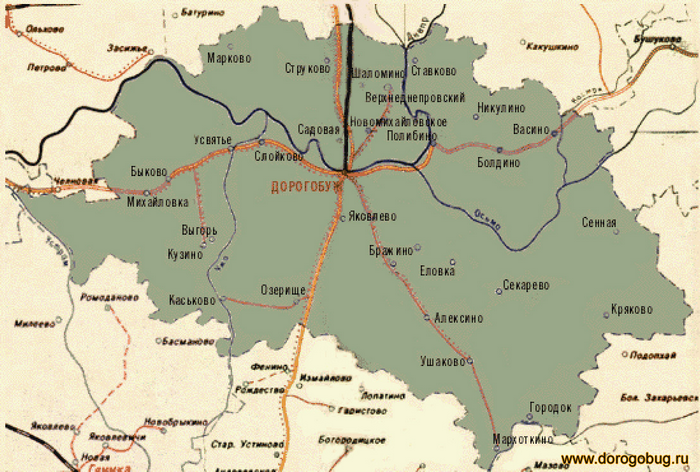 Раздел 2. Показатели перспективного спроса на тепловую энергию (мощность) и теплоноситель в установленных границах территории Усвятского сельского поселения2.1 Существующее состояние.Теплоснабжение жилой и общественной застройки на территории Усвятского сельского поселения осуществляется по смешанной схеме. Централизованное теплоснабжение в Усвятском сельском поселении осуществляется в одном населенном пункте – д. Усвятье. Здания МБОУ Усвятской СОШ, МБДОУ детский сад «Маячок» подключены к централизованной системе теплоснабжения, которая состоит из котельной и тепловых сетей.            Жилые дома в д. Усвятье оборудованы индивидуальным газовым отоплением от  природного газа, а так же печным отоплением, в  иных населенных пунктах печами на твердом топливе (дрова). В части жилой застройки имеется индивидуальное горячее водоснабжение осуществляемое электрическими водонагревателями.             Единственным поставщиком тепловой энергии в поселении является  ООО «Смоленская ТСК». Предприятие эксплуатирует 1 котельную (мощностью 0,33 Гкал/час) и 115,9 метров тепловых сетей (в двухтрубном измерении).             Схема теплотрассы Усвятской котельной представлена в приложение №  1.2.2 Краткая характеристика котельной, расположенной на территории Усвятского сельского поселения      Котельная осуществляет теплоснабжение в д. Усвятье, работает на природном газе. Общая установленная мощность 0,33 Гкал/час. Система теплоснабжения двухтрубная, тип прокладки - воздушная. Здание котельной 2005  года постройки, одноэтажное, кирпичное, площадью 45,3м2, высотой 3,60м.;  объем здания 163,1 м3, фундамент здания – бетонный ленточный; кровля – шифер.Размещение котельной и магистральных тепловых сетей представлено в графической части (приложение №1).2.3. Площадь строительных фондов и приросты площади строительных фондов  Усвятского сельского поселения Дорогобужского района Смоленской области.2.4 Объемы потребления тепловой энергии (мощности), теплоносителя и приросты потребления тепловой энергии (мощности).Учитывая, что в перспективе не предусмотрено изменение схемы теплоснабжения поселения, теплоснабжение возможных объектов нового строительства, предлагается осуществлять от автономных источников.Раздел 3. Перспективные балансы тепловой мощности источников тепловой энергии и тепловой нагрузки потребителей.3.1. Модернизация системы теплоснабжения Усвятского сельского поселения не предусматривает изменения схемы теплоснабжения поселения.Теплоснабжение перспективных объектов, которые возможно разместить вне зоны действия существующей котельной, предлагается осуществлять от автономных источников.Для жилых домов предлагается устройство теплоснабжения от индивидуальных автономных источников.При перекладке сетей предлагается прокладка их из стальных труб в индустриальной тепловой изоляции из пенополиуретана в полиэтиленовой оболочке.3.2. Существующие значения установленной тепловой мощности основного оборудования источников тепловой энергии (в разрезе котельных).Здания Усвятской СОШ и здание д\сада «Маячок» подключены к централизованной системе теплоснабжения, которая состоит из котельной и тепловых сетей. Эксплуатацию котельной и тепловых сетей на территории Усвятского сельского поселения осуществляет ООО «Смоленская ТСК».3.3. Описание существующих индивидуальных источников тепловой энергии.На территории Усвятского сельского поселения индивидуальные жилые дома имеют индивидуальное отопление, работающее на природном газе, небольшая часть индивидуального жилого фонда имеет индивидуальное печное отопление, работающее на твердом топливе (дрова).Индивидуальное отопление осуществляется от теплоснабжающих устройств без потерь при передаче, так как нет внешних систем транспортировки тепла. Поэтому потребление тепла при теплоснабжении от индивидуальных установок можно принять равным его производству.На основании данных сайтов компаний производителей оборудования, технических паспортов устройств характеристика индивидуальных теплогенерирующих установок имеет следующий вид:Сравнительный анализ стоимости 1 МДж тепла, при различных вариантах источника энергии:Источник тепла:                                                               Стоимость 1 МДж тепла:Магистральный газ                                                          11 коп.Сжиженный газ                                                                50 коп.Электричество                                                                 70 коп.Если ставить вопрос с точки зрения экономичности, надо изучить, сколько стоит топлива в регионе и посчитать цену 1 кВт тепла.Данные для расчета:Дрова сухие – 3,900 кВт/кгДрова влажные – 3,060 кВт/кгПриродный газ – 10,000 кВт/м³Сжиженный газ – 20,800 кВт/м³На основании сравнительного анализа, рекомендуется использование газового топлива.3.4. Перспективные балансы тепловой мощности и тепловой нагрузки в перспективных зонах действия источников тепловой энергии.Перспективные балансы тепловой мощности и тепловой нагрузки в перспективных зонах действия источников тепловой энергии равны существующим, так как в  перспективе не предусмотрено изменение существующей схемы теплоснабжения Усвятского сельского поселения.3.5. Существующие значения установленной тепловой мощности основного оборудования источников тепловой энергии.3.6. Значения существующей и перспективной тепловой мощности источников тепловой энергии нетто.3.7. Значения существующей и перспективной тепловой мощности источников теплоснабжения, в том числе источников тепловой энергии, принадлежащих потребителям, источников тепловой энергии теплоснабжающих организаций, с выделением аварийного резерва и резерва по договорам на поддержание резервной тепловой мощности.Раздел 4. Перспективные балансы теплоносителя.4.1. Перспективные балансы производительности водоподготовительных установок и максимального потребления теплоносителя теплопотребляющими  установками потребителей.Котельная д.Усвятье не осуществляет ГВС. В перспективе в Усвятском сельском поселении не предусмотрено предоставление ГВС.Раздел 5. Предложения по новому строительству, реконструкции и техническому перевооружению источников тепловой энергии.5.1. Предложения по новому строительству источников тепловой энергии, обеспечивающие перспективную тепловую нагрузку на вновь осваиваемых территориях поселения.Возможно новое строительство ряда объектов социальной сферы, промышленности и жилья,  теплоснабжения которых  предлагается  осуществлять от автономных источников.5.2 Меры по переоборудованию котельной в источники комбинированной выработки электрической и тепловой энергии.В перспективе меры по переоборудованию котельной в источник комбинированной выработки электрической энергии не предусмотрены.5.3.  Решения о нагрузке источников тепловой энергии, распределении (перераспределении) тепловой нагрузки потребителей энергии в каждой зоне действия системы теплоснабжения между источниками тепловой энергии, поставляющими тепловую энергию в данной системе теплоснабжения.Учитывая, в перспективе не предусмотрено изменение схемы теплоснабжения поселения, решения о загрузке источников тепловой энергии, распределении (перераспределении) тепловой нагрузки потребителей тепловой энергии в каждой зоне действия системы теплоснабжения между источниками тепловой энергии, поставляющими тепловую энергию в данной системе теплоснабжения, будут иметь следующий вид:5.4. Предложения по перспективной установленной тепловой мощности каждого источника тепловой энергии с учетом  аварийного и перспективного резерва тепловой мощности.Раздел 6. Предложения по новому строительству и реконструкции тепловых сетей.6.1. Предложения по новому строительству и реконструкции тепловых сетей, обеспечивающих перераспределение тепловой нагрузки из зон с дефицитом располагаемой тепловой мощности источников тепловой энергии в зоны с резервом располагаемой тепловой мощности источников тепловой энергии (использование существующих резервов)Учитывая, что в перспективе не предусмотрено изменение схемы теплоснабжения поселения, поэтому строительство тепловых сетей не планируется. Перераспределение тепловой нагрузки не планируется.6.2. Предложения по новому строительству тепловых сетей для обеспечения перспективных приростов тепловой нагрузки во вновь осваиваемых районах поселения под жилищную, комплексную или производственную застройку.Новое строительство тепловых сетей не планируется.6.3. Предложения по новому строительству и реконструкции тепловых сетей, обеспечивающие условия, при наличии которых существует возможность поставок тепловой энергии потребителям от различных источников тепловой энергии при сохранении надежности теплоснабжения.Учитывая, что в перспективе не предусмотрено изменение схемы теплоснабжения поселения, новое строительство тепловых сетей не планируется. Реконструкция тепловых сетей, обеспечивающая условия, при наличии которых существует возможность поставок тепловой энергии потребителям от различных источников тепловой энергии при сохранении надежности теплоснабжения, также не предусмотрена.6.4. Предложения по новому строительству или реконструкции тепловых сетей для повышения эффективности функционирования системы теплоснабжения, в том числе за счет перевода котельных в «пиковый» режим или ликвидации котельных по основаниям.Новое строительство или реконструкция тепловых сетей для повышения эффективности функционирования системы теплоснабжения, в том числе за счет перевода котельных в «пиковый» режим не планируется.6.5. Предложения по новому строительству и реконструкции тепловых сетей для обеспечения нормативной надежности безопасности теплоснабжения.Учитывая, что в перспективе не предусмотрено изменение схемы теплоснабжения поселения, новое строительство и реконструкция  тепловых сетей не планируется.Раздел 7. Перспективные топливные балансы.7.1. Перспективные топливные балансы для каждого источника тепловой энергии, расположенного в границах поселения по видам основного, резервного и аварийного топлива на каждом этапе планируемого периода.Существующие и перспективные топливные балансы для каждого источника тепловой энергии, расположенного в границах поселения по видам основного, резервного и аварийного топливаРаздел 8. Инвестиции в новое строительство, реконструкцию и техническое перевооружение.8.1 Предложения по величине необходимых инвестиций в новое строительство, реконструкцию и техническое перевооружение источников тепловой энергии, тепловых сетей и тепловых пунктов. Предложения по величине необходимых инвестиций в новое строительство, реконструкцию и техническое перевооружение источников тепловой энергии, тепловых сетей и тепловых пунктов подлежат ежегодной корректировке на каждом этапе развития коммунальной инженерной инфраструктуры Усвятского сельского поселения.Раздел 9. Теплоснабжающая организация.Централизованное отопление в Усвятском сельском поселении осуществляется в одном населенном пункте – д. Усвятье. К централизованной системе отопления подключены 2 общественных здания, система состоит из котельной и тепловых сетей. Индивидуальная жилая застройка отапливается автономными источниками теплоснабжения различных видов. Для горячего водоснабжения используются индивидуальные  электрические водонагреватели. Основным поставщиком тепловой энергии в поселении является ООО «Смоленская ТСК».Раздел 10. Решения о распределении тепловой нагрузки между источниками тепловой энергии.Источник тепловой энергии в поселении единственный:Перераспределение тепловой нагрузки между источниками тепловой энергии невозможно.Раздел 11. Перечень бесхозяйственных тепловых сетей и определение организации, уполномоченной на их эксплуатацию.В настоящее время на территории Усвятского сельского поселения бесхозяйственных тепловых сетей не выявлено. Таблица 1.Описание источников тепловой энергии 			Таблица 2.Тепловые сети, сооружения на них и тепловые пункты 								таблица 3.Тепловые сети, сооружения на них и тепловые пункты 								таблица 4.Приложение №1Схема теплотрассы д. Усвятье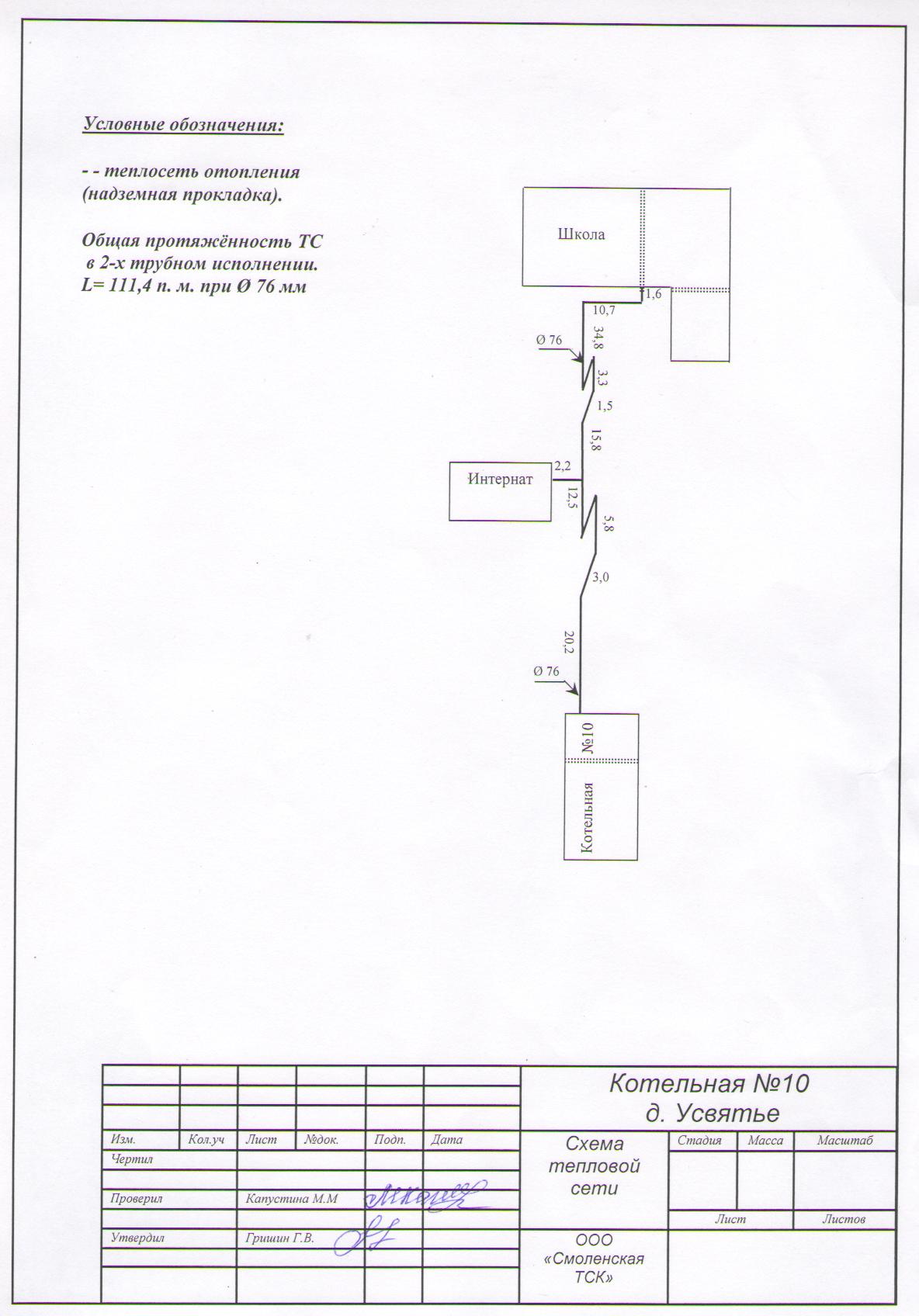 Приложение 2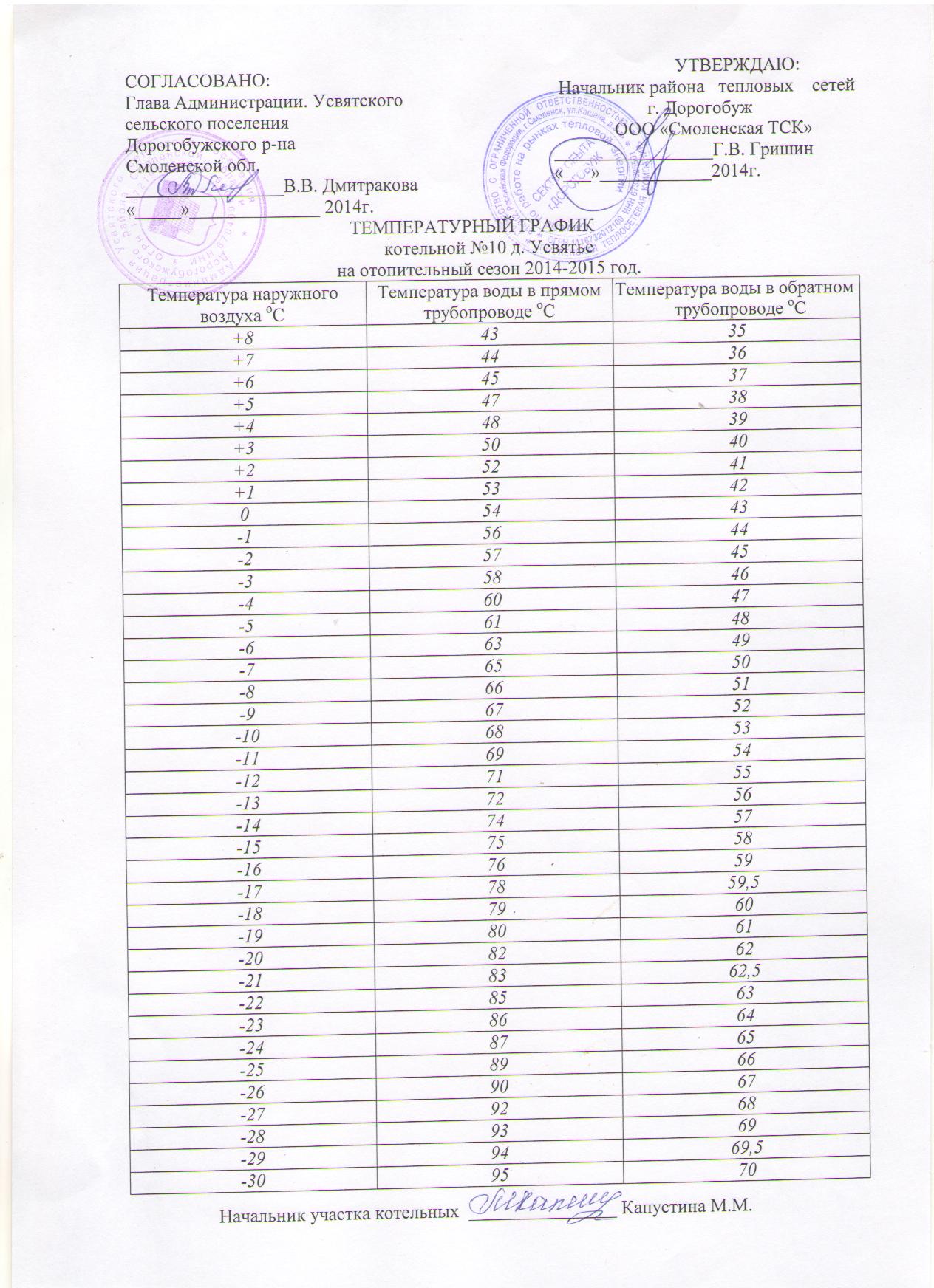 Приложение 3  Тепловые нагрузки потребителей тепловой энергии									                    Таблица 5.* Приложение 3. Заполняется по данным органа государственной власти субъекта РФ, уполномоченного в сфере регулирования тарифов.Приложение 4Технико-экономические показатели теплоснабжающих и теплосетевых организаций                                                                                                                                                                                            Таблица 6.* Приложение 4. заполняется по данным органа государственной власти субъекта РФ, уполномоченного в сфере регулирования тарифов.Цены (тарифы) в сфере теплоснабжения												                 Таблица 7.СОВЕТ ДЕПУТАТОВ УСВЯТСКОГО СЕЛЬСКОГО ПОСЕЛЕНИЯДОРОГОБУЖСКОГО  РАЙОНА СМОЛЕНСКОЙ ОБЛАСТИРЕШЕНИЕ№ п/пПоселениеНаименование котельной, адресустановл.      мощность,          Гкал/час протяженность теплосетей            в 2-х тр.исч.,кмВид топлива1Усвятское поселениекотельная д. Усвятье0,330,1159Природный газ№ п/пТип, марка котлаПоверхность нагрева котлаГод установкиТеплопроизво-дительность котла, Гкал/часКол-во котлов1КЧМ-5Чугунный9-секционный5,7720050,08254НасосыНасосыНасосыСетевые насосы ЦОСетевые насосы ЦОСетевые насосы ЦОМарка насоса, производительность, м3/ час напор, м.вод.ст.Эл/двигатель, кВт; обороты/мин.Количество насосовКМ 65-50-160; Q=25м³/ч; Н=32мN=5,5кВт; n=2900 об/мин2№ п/пПоказателиЕдиница измеренияСовременное состояниеПервая очередь (до 2016г.)Расчетный срок (включает первую очередь (до 2027г.)Объем нового строительстватыс.м20не планируетсяне планируетсяЦОПараметрыПараметрыПараметрыЦОм³ͭ внутри (отопл.)Расчетная тепловая нагрузка отопленияЗдание школы151516оС0,1445Здание детского сада171420оС0,1090Наименование котельной, адресУстановленная мощность, Гкал/часКотельная, д. Усвятье  Дорогобужского района0,33Вид топливаСредний КПД теплогенерирующих установокТеплотворная способность топливаУголь каменный, т0,724,90Дрова0,682,00Наименование котельной, адресУстановленная мощность, Гкал/часКотельная, д. Усвятье  Дорогобужского района0,33Наименование котельной, адресФактическая располагаемая мощность источника, Гкал/часМощность тепловой энергии нетто, Гкал/часМощность тепловой энергии нетто, Гкал/часНаименование котельной, адресФактическая располагаемая мощность источника, Гкал/часСуществующиеПерспективные Котельная д.Усвятье0,330,330,33Наименование котельной, адресФактическая установленная мощность источника Гкал/часРезерв мощности Гкал/часКотельная д.Усвятье0,330,3№ п/пНаименование котельнойУстановленная мощность, Гкал/часПодключенная мощность, Гкал/час1Котельная д. Усвятье0,330,03№ п/пНаименование котельнойУстановленная мощность Гкал/часПредложения по перспективной тепловой мощности, Гкал/час1Котельная д. Усвятье0,330,33Наименование котельной, адресСуществующий баланс основного топлива (дрова)Существующий баланс основного топлива (дрова)Резервный вид топливаАварийный вид топливаНаименование котельной, адресГодовой фактический расход  тыс.м³Перспективный расход топлива, с учетом планов развития и реконструкции тыс.м³ Резервный вид топливаАварийный вид топливаКотельная д. Усвятье92,492,4Природный газПриродный газ№ п/пНаименование котельнойУстановленная мощность, Гкал/часПодключенная мощность, Гкал/час1Котельная д. Усвятье0,330,3№ п/пТип котла, маркаТип котла вода/парМощность котла, Гкал/чГод   установки котлаГод    последнего капремонта котлаГод   проведения режимно-наладочных работ (РНР)КПД котла паспортный, %КПД  по результатам РНР %  Техническое состояние котла (испр./неиспр.)1234567891. Наименование эксплуатирующей организации ООО «Смоленская ТСК»1. Наименование эксплуатирующей организации ООО «Смоленская ТСК»1. Наименование эксплуатирующей организации ООО «Смоленская ТСК»1. Наименование эксплуатирующей организации ООО «Смоленская ТСК»1. Наименование эксплуатирующей организации ООО «Смоленская ТСК»1. Наименование эксплуатирующей организации ООО «Смоленская ТСК»1. Наименование эксплуатирующей организации ООО «Смоленская ТСК»1. Наименование эксплуатирующей организации ООО «Смоленская ТСК»1. Наименование эксплуатирующей организации ООО «Смоленская ТСК»1. Наименование эксплуатирующей организации ООО «Смоленская ТСК» 1.1. Наименование (адрес) котельной/ форма собственности д. Усвятье/ муниципальная Наименование (адрес) котельной/ форма собственности д. Усвятье/ муниципальная Наименование (адрес) котельной/ форма собственности д. Усвятье/ муниципальная Наименование (адрес) котельной/ форма собственности д. Усвятье/ муниципальная Наименование (адрес) котельной/ форма собственности д. Усвятье/ муниципальная Наименование (адрес) котельной/ форма собственности д. Усвятье/ муниципальная Наименование (адрес) котельной/ форма собственности д. Усвятье/ муниципальная Наименование (адрес) котельной/ форма собственности д. Усвятье/ муниципальная Наименование (адрес) котельной/ форма собственности д. Усвятье/ муниципальная 1КЧМ -5(4 шт)Вода0,08252005--86,5-исправенВид ТЭР, контролируемых с помощью приборов учета Вид ТЭР, контролируемых с помощью приборов учета Вид ТЭР, контролируемых с помощью приборов учета Вид ТЭР, контролируемых с помощью приборов учета Вид ТЭР, контролируемых с помощью приборов учета Вид ТЭР, контролируемых с помощью приборов учета Вид ТЭР, контролируемых с помощью приборов учета Вид ТЭР, контролируемых с помощью приборов учета ТопливоТопливоТепловая энергия, поданная в сеть Тепловая энергия, поданная в сеть Горячая водаГорячая водаПодпиткаПодпиткатип   прибора учета  год  установки  тип прибора учета  год установки тип   прибора учета Год установки  тип прибора учета  год   установки    123456781. Наименование эксплуатирующей организации:  ООО «Смоленская ТСК»1. Наименование эксплуатирующей организации:  ООО «Смоленская ТСК»1. Наименование эксплуатирующей организации:  ООО «Смоленская ТСК»1. Наименование эксплуатирующей организации:  ООО «Смоленская ТСК»1. Наименование эксплуатирующей организации:  ООО «Смоленская ТСК»1. Наименование эксплуатирующей организации:  ООО «Смоленская ТСК»1. Наименование эксплуатирующей организации:  ООО «Смоленская ТСК»1. Наименование эксплуатирующей организации:  ООО «Смоленская ТСК»1.1.Наименование (адрес) котельной/ форма собственности д. Усвятье / муниципальнаяНаименование (адрес) котельной/ форма собственности д. Усвятье / муниципальнаяНаименование (адрес) котельной/ форма собственности д. Усвятье / муниципальнаяНаименование (адрес) котельной/ форма собственности д. Усвятье / муниципальнаяНаименование (адрес) котельной/ форма собственности д. Усвятье / муниципальнаяНаименование (адрес) котельной/ форма собственности д. Усвятье / муниципальнаяНаименование (адрес) котельной/ форма собственности д. Усвятье / муниципальнаясчетчик2005----Счетчик2005Диаметр     трубопровода ТС (мм)    Тип прокладки ТС   (воздушная/подземная) Протяженность участков ТС (км)Тип тепловой   изоляции и покровного слоя 12341. Наименование (адрес) котельной/ форма собственности д. Усвятье / муниципальная1. Наименование (адрес) котельной/ форма собственности д. Усвятье / муниципальная1. Наименование (адрес) котельной/ форма собственности д. Усвятье / муниципальная1. Наименование (адрес) котельной/ форма собственности д. Усвятье / муниципальная1.1. Наименование организации, эксплуатирующей тепловые сети: ООО «Смоленская ТСК»1.1. Наименование организации, эксплуатирующей тепловые сети: ООО «Смоленская ТСК»1.1. Наименование организации, эксплуатирующей тепловые сети: ООО «Смоленская ТСК»1.1. Наименование организации, эксплуатирующей тепловые сети: ООО «Смоленская ТСК» 219воздушная 0,1159Минеральная вата+ стеклопластик рулонный РСТ-А-Л-ВПричины аварии на тепловых сетяхПричины аварии на тепловых сетяхПричины аварии на тепловых сетяхПричины аварии на тепловых сетяхПричины аварии на тепловых сетяхПричины аварии на тепловых сетяхПричины аварии на тепловых сетяхОтчетный периоднеудовлетворительное  техническое состояние оборудования  неудовлетворительное  техническое состояние оборудования  по вине эксплуатационного персонала по вине эксплуатационного персонала прочиепрочиеОтчетный периодвсего (кол./год)в т.ч. за ОЗП (кол./год)  всего   (кол./год)в т.ч. за ОЗП (кол./год)  всего  (кол./год)в т.ч. за ОЗП (кол./год)  12345671. Наименование (адрес) котельной/ форма собственности д. Усвятье  Дорогобужский район Смоленская область/ муниципальная1. Наименование (адрес) котельной/ форма собственности д. Усвятье  Дорогобужский район Смоленская область/ муниципальная1. Наименование (адрес) котельной/ форма собственности д. Усвятье  Дорогобужский район Смоленская область/ муниципальная1. Наименование (адрес) котельной/ форма собственности д. Усвятье  Дорогобужский район Смоленская область/ муниципальная1. Наименование (адрес) котельной/ форма собственности д. Усвятье  Дорогобужский район Смоленская область/ муниципальная1. Наименование (адрес) котельной/ форма собственности д. Усвятье  Дорогобужский район Смоленская область/ муниципальная1. Наименование (адрес) котельной/ форма собственности д. Усвятье  Дорогобужский район Смоленская область/ муниципальная1.1. Наименование организации, эксплуатирующей тепловые сети:  ООО «Смоленская ТСК»1.1. Наименование организации, эксплуатирующей тепловые сети:  ООО «Смоленская ТСК»1.1. Наименование организации, эксплуатирующей тепловые сети:  ООО «Смоленская ТСК»1.1. Наименование организации, эксплуатирующей тепловые сети:  ООО «Смоленская ТСК»1.1. Наименование организации, эксплуатирующей тепловые сети:  ООО «Смоленская ТСК»1.1. Наименование организации, эксплуатирующей тепловые сети:  ООО «Смоленская ТСК»1.1. Наименование организации, эксплуатирующей тепловые сети:  ООО «Смоленская ТСК»2011 ------2012------2013------№ п.пНаименование присоединенной тепловой нагрузки (улица, дом)Тип (жилой, нежилой)Объем зданий, м3Отапливаемая площадь, м2Отапливаемая площадь, м2Количество тепловой энергии, потребляемой за год, ГкалКоличество тепловой энергии, потребляемой за год, Гкал№ п.пНаименование присоединенной тепловой нагрузки (улица, дом)Тип (жилой, нежилой)Объем зданий, м3жилых помещенийВсегожилых помещенийВсего123456781. Наименование организации, эксплуатирующей котельную:  ООО «Смоленская ТСК»1. Наименование организации, эксплуатирующей котельную:  ООО «Смоленская ТСК»1. Наименование организации, эксплуатирующей котельную:  ООО «Смоленская ТСК»1. Наименование организации, эксплуатирующей котельную:  ООО «Смоленская ТСК»1. Наименование организации, эксплуатирующей котельную:  ООО «Смоленская ТСК»1. Наименование организации, эксплуатирующей котельную:  ООО «Смоленская ТСК»1. Наименование организации, эксплуатирующей котельную:  ООО «Смоленская ТСК»1. Наименование организации, эксплуатирующей котельную:  ООО «Смоленская ТСК»1.1Наименование (адрес) котельной/ форма собственности д.Усвятье Дорогобужского района Смоленской области / муниципальнаяНаименование (адрес) котельной/ форма собственности д.Усвятье Дорогобужского района Смоленской области / муниципальнаяНаименование (адрес) котельной/ форма собственности д.Усвятье Дорогобужского района Смоленской области / муниципальнаяНаименование (адрес) котельной/ форма собственности д.Усвятье Дорогобужского района Смоленской области / муниципальнаяНаименование (адрес) котельной/ форма собственности д.Усвятье Дорогобужского района Смоленской области / муниципальнаяНаименование (адрес) котельной/ форма собственности д.Усвятье Дорогобужского района Смоленской области / муниципальнаяНаименование (адрес) котельной/ форма собственности д.Усвятье Дорогобужского района Смоленской области / муниципальнаяМБОУ Усвятская СОШНежилой1515-561337,0МБДОУ «Усвятский детский сад»Нежилой1714-621281,5Итого:Итого:32291182618,5№ п/пНаименование показателяЕдиница измеренияРасчетный периодРасчетный периодРасчетный период№ п/пНаименование показателяЕдиница измерения2011 год2012 год2013 годНаименование (адрес) котельной: д. Усвятье  Дорогобужский район Смоленская областьНаименование (адрес) котельной: д. Усвятье  Дорогобужский район Смоленская областьНаименование (адрес) котельной: д. Усвятье  Дорогобужский район Смоленская областьНаименование (адрес) котельной: д. Усвятье  Дорогобужский район Смоленская областьНаименование (адрес) котельной: д. Усвятье  Дорогобужский район Смоленская областьНаименование (адрес) котельной: д. Усвятье  Дорогобужский район Смоленская областьНаименование организации, эксплуатирующей котельную и (или) тепловые сети (ЭСО) : ООО «Смоленская ТСК»Наименование организации, эксплуатирующей котельную и (или) тепловые сети (ЭСО) : ООО «Смоленская ТСК»Наименование организации, эксплуатирующей котельную и (или) тепловые сети (ЭСО) : ООО «Смоленская ТСК»Наименование организации, эксплуатирующей котельную и (или) тепловые сети (ЭСО) : ООО «Смоленская ТСК»Наименование организации, эксплуатирующей котельную и (или) тепловые сети (ЭСО) : ООО «Смоленская ТСК»Наименование организации, эксплуатирующей котельную и (или) тепловые сети (ЭСО) : ООО «Смоленская ТСК»1Выработка тепловой энергииГкал7146065972Расход тепла на собственные нужды котельнойГкал0003Отпуск тепловой энергии в сеть ЭСОГкал7146065974Потери тепловой энергии в сети котельной (ЭОС)Гкал3421105Полезный отпуск тепловой энергии в сеть Гкал6805855876Потери тепловой энергии в сетях потребителейГкал 6,0 6,0 6,07Полезный отпуск тепловой энергии потребителямГкал6745795818Расход основного топлива (газ, дрова, уголь)м3, тонн108,8107,18100,819Расход резервного топлива (уголь, дрова)м3, тонн00010Расход электроэнергии на выработку тепловой энергиикВт*час16865168481648911Расход электроэнергии на передачу тепловой энергиикВт*час00012Расход воды относимой на выработку тепловой энергиим300013Максимальное использование тепловой мощности котлоагрегатов% 60 60 60№ п/пНаименование показателяЕдиница измеренияРасчетный периодРасчетный периодРасчетный период№ п/пНаименование показателяЕдиница измерения2011 год2012 год2013 годНаименование (адрес) котельной                                                                    д. Усвятье Дорогобужского района Смоленской областиНаименование (адрес) котельной                                                                    д. Усвятье Дорогобужского района Смоленской областиНаименование (адрес) котельной                                                                    д. Усвятье Дорогобужского района Смоленской областиНаименование (адрес) котельной                                                                    д. Усвятье Дорогобужского района Смоленской областиНаименование (адрес) котельной                                                                    д. Усвятье Дорогобужского района Смоленской областиНаименование (адрес) котельной                                                                    д. Усвятье Дорогобужского района Смоленской областиНаименование организации, эксплуатирующей котельную (ЭСО)                                ООО «Смоленская ТСК»Наименование организации, эксплуатирующей котельную (ЭСО)                                ООО «Смоленская ТСК»Наименование организации, эксплуатирующей котельную (ЭСО)                                ООО «Смоленская ТСК»Наименование организации, эксплуатирующей котельную (ЭСО)                                ООО «Смоленская ТСК»Наименование организации, эксплуатирующей котельную (ЭСО)                                ООО «Смоленская ТСК»Наименование организации, эксплуатирующей котельную (ЭСО)                                ООО «Смоленская ТСК»1Топливо на технологические целиРуб.215327,00202803,00195362,002Вода на технологические целиРуб.7575,007353,005866,003Электроэнергия на технологические целиРуб.66051,0066081,0097419,004Химводоочистка (ХВО)Руб.0,000,000,005ФОТ производственных рабочих всегоРуб.160224,00144634,00162366,006    - основная оплата труда производственных рабочихРуб.119338,00112617,00124655,007    - дополнительная оплата труда производственных рабочихРуб.0,000,000,008    - сумма страховых взносов (ПФРФ….Руб.40886,0032017,0037711,009Расходы на содержание и эксплуатацию оборудования всегоРуб.39641,0036298,0075421,0010    - амортизацияРуб.39641,0036298,0075421,0011    - отчисления в ремонтный фондРуб.0,000,000,0012    - другие расходы на содержание и эксплуатацию оборудованияРуб.0,000,000,0013Прямые затратыРуб.488818,00457169,00536434,0014Общехозяйственные расходыРуб.93413,0078130,0066410,0015Итого производственные расходыРуб.582231,00535299,00602844,0016Налоги и сборыРуб.61472,0056517,0071919,0017Отпуск тепловой энергии в сеть ЭСОтыс. Гкал0,6800,5850,58718Тариф на тепловую энергиюРуб./Гкал1526,061590,971784,5319Потери тепловой энергии в сетях ЭСОГкал34211020Ставка на оплату технологических потерь тепловой энергииРуб./Гкал00021Размер платы за услуги по передаче тепловой энергииРуб./Гкал000